	T.C.	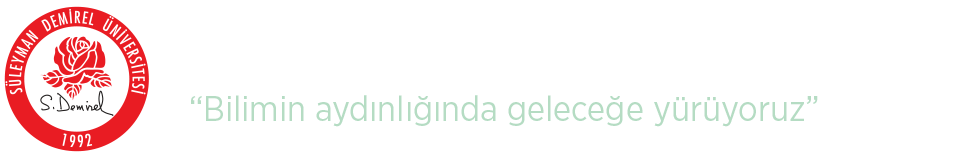 SÜLEYMAN DEMİREL ÜNİVERSİTESİAdalet Meslek Yüksekokulu Müdürlüğüne(Hukuk Bölüm Başkanlığı) Bölümünüz Adalet Programı ……………….…. nolu öğrencisiyim. 20..…-20..…. eğitim öğretim yılı ………… yarıyılında  aşağıda belirttiğim dersleri üst yarıyıldan almak istiyorum.    	Gereğini arz ederim.  							 ……../……../20…  Adı Soyadı İmza Adres			: ………………………………………………………			  ………………………………………………………			  ………………………………………………………Tel  No 		: ………………………………………………………Sıra NoDersin KoduDersin AdıKredisi